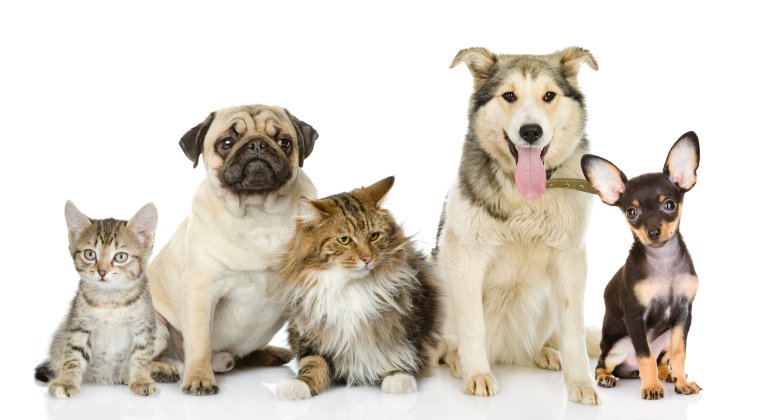 How many dogs and cats can you have?The answer is: Per City of Tomah Ordinance Sec. 8-119, No owner or household shall own, harbor, or keep in its possession more than six animals over the age of five months, not to include more than two dogs.Ordinance and fine: Sec. 8-119. - Limitation on number of cats and dogs.	(a) Purpose and intent. The keeping of more than two dogs, or more than six cats or two dogs and four cats older than five months within the city for more than 30 days of time detracts from, and in many instances, is detrimental to, healthful and comfortable life in such areas. The keeping of a large number of animals, therefore, is declared a public nuisance. (b) Number restriction. No owner or household shall own, harbor, or keep in its possession more than six animals over the age of five months, not to include more than two dogs, on any city lot, land, parcel, or dwelling unit if in a multiple building. This restriction shall not apply to bona fide animal hospitals in which the dogs and cats are confined, or litters of pups or kittens that may be kept for a period of time, not to exceed five months from birth.The fine is $98.80Dog and Cat Licenses fees are due by March 31st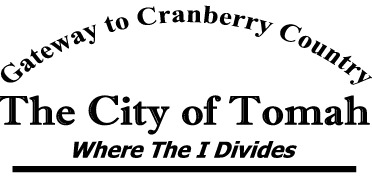 Dog fees: Spayed or Neutered $11 Male or Female $26Limit of 2 dogs over the age of 5 monthsCat Fees:Spayed or Neutered $11 Male or Female $26Limit of 6 cats over 5 monthsLate fee is $15 per dog and cat after March 31st.Division of Code EnforcementCorliss Tischer, Code Enforcement OfficerPhone: 608-374-7506